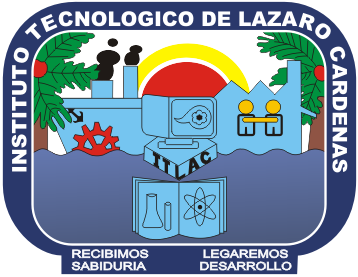 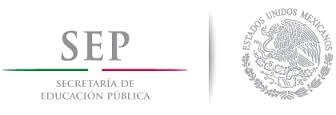 INSTITUTO TECNOLOGICO DE LAZARO CARDENASINGENIERIA SISTEMAS COMPUTACIONALESPROTOCOLO DE INVESTIGACIONDESARROLLAR E IMPLEMENTAR UNA APLICACIÓN MÓVIL CON EL RECONOCIMIENTO DE FIGURAS GEOMÉTRICAS TRIDIMENSIONALES APLICANDO REALIDAD AUMENTADA” (APP-LEARN)INTEGRANTES:ALEJANDRINA VAZQUEZ GIL 14560529JORGE ARTURO ARCIGA OROZCO 14560373ASESOR:ESTEBAN VALDEZ RAMIREZLAZARO CARDENAS MICH, FEBRERO DEL 2017PORTADAIncluye el título de la investigación; el nombre del autor o los autores y su afiliación institucional, o el nombre de la organización que patrocina el estudio, así como la fecha y el lugar en que se presenta el reporte. En el caso de tesis y disertaciones, las portadas varían de acuerdo con los lineamientos establecidos por la autoridad pública o la institución de educación superior correspondiente.